Caritasverband für das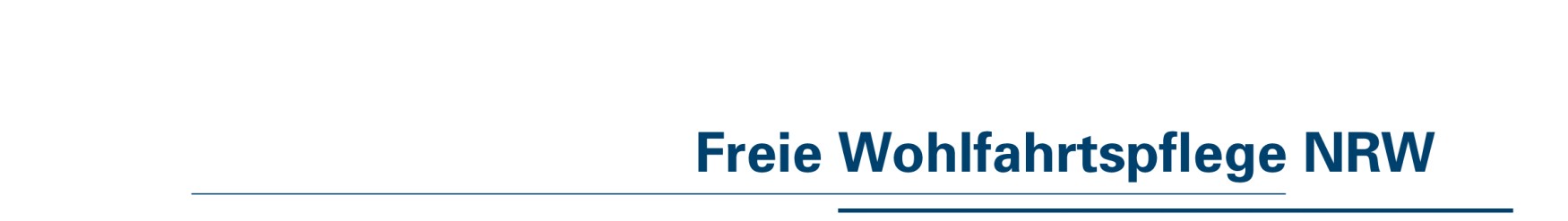 Erzbistum Paderborn e. V.	Daniel KootzAm Stadelhof 15	33098 Paderborn	Anmeldungper Fax 05251/209-202	per E-Mail d.kootz@caritas-paderborn.de Hiermit melde ich mich für den Fachtag „Unabhängige Beratung für Erwerbslose in NRW – Was Arbeitslosenzentren und Erwerbslosenberatungsstellen leisten“am 17. Juni 2019 verbindlich an. Der Fachtag (Teilnahmegebühr 20 Euro) findet in der Zeit von 09:30-15:00 Uhr hier statt:Jugendherberge Köln-DeutzSiegesstr. 550679 KölnAngaben zu Ihrer Person:Name, Vorname: Organisation: (Rechnungs)Anschrift: Telefon: E-Mail-Adresse: Anmeldeschluss ist der 29. Mai 2019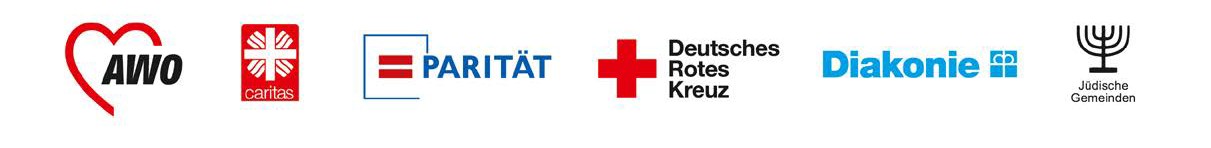 